Колодки тормозные RemsaДля каждого владельца транспорта безопасность передвижения - один из ключевых вопросов. Ощущать спокойствие на дороге и набирать нормальную скорость водитель может лишь тогда, когда он уверен в исправности тормозной системы. Колодки Ремса - залог отлаженной и эффективной ее работы. Не всегда удается купить в Украине оригинальные запчасти этой фирмы, поэтому лучше заказать их в компании atl.ua, которая является прямым партнером известного бренда, гарантирующая качество товара.Назначение и особенности тормозных колодок Ремса  Большая часть такого транспорта, как микроавтобусы, пикапы и легковые авто оборудована дисковой тормозной системой, поскольку она самая надежная и показывает высокие эксплуатационные характеристики. Она состоит из нескольких элементов: тормозной диск, суппорт, колодки. На последний элемент приходится наибольшая нагрузка, так как при торможении поршни суппорта при движении сдавливают детали с обеих сторон. Соответственно, сила трения и высокая температура приводит эти расходные материалы к износу быстрее других, а значит, периодически их нужно менять. Заменить запчасть оригиналом получается не всегда, поэтому идеальной альтернативной являются колодки Ремса, производитель которых вышел в мировые лидеры, не уступающие по качеству и эффективности оригиналу. Испанский бренд вышел в топ по изготовлению расходников для авто, а потому завоевал доверие не только в Киеве и других городах страны, но и везде, где есть транспорт.Преимущества и виды колодок торможения RemsaКолодки торможения - это пластина из металла, к которой крепится фрикционная накладка. Износ колодок  означает, что в негодность пришла именно эта накладка. Ремса - тормозные колодки, которые пользуются спросом благодаря ряду достоинств:Производятся по новым технологиям, которые используют гиганты автопроизводства.Обеспечивают быстрое торможение.Хорошо рассеивают тепло.Проявляют высокую износостойкость.Большой ассортимент, включающий задние и передние тормозные колодки Remsa.Производятся из экологичного материала.Бесшумные в работе.Значительно продлевают ресурс диска.Стоят недорого по сравнению с оригинальными расходниками.Высокое качество материалов и исполнения.Тормозные колодки Remsa бывают таких разновидностей:Органические. Дешевая альтернатива другим видам. Мягче остальных, так как содержат меньше металла, поэтому проявляют низкие эксплуатационные характеристики. Пылят сильнее других и быстро изнашиваются, а также плохо справляются с высокими температурами.Полиметаллические. Более надежный вариант, который служит намного дольше. Обладают прочной и твердой поверхностью, так как содержат до 60% металла. Хорошо переносят высокие и низкие температуры. Керамические. Купить тормозные колодки Ремса такого типа - последняя тенденция в автомобильном мире. Они изготовлены из медных волокон и керамики, за счет чего хорошо рассеивают тепло. Они бесшумны, мало пылят и долго служат. Такой высокотехнологичный вариант обеспечивает надежное и быстрое торможение.Где купить тормозные колодки Remsa?В интернет-магазине atl.ua представлен широкий ассортимент качественных расходных материалов для автомобиля. Здесь можно купить колодки Ремса напрямую от производителя. Мы являемся лидером в автомире и нас предпочитают не только водители Киева, но и всей страны. Мы ведем разумную ценовую политику и гарантируем качество своих товаров. У нас можно заказать колодки тормозные Remsa барабанные и дисковые, передние и задние, с доставкой по Украине или забрать самому. Выбирайте лучшее, ведь ваше авто этого достойно.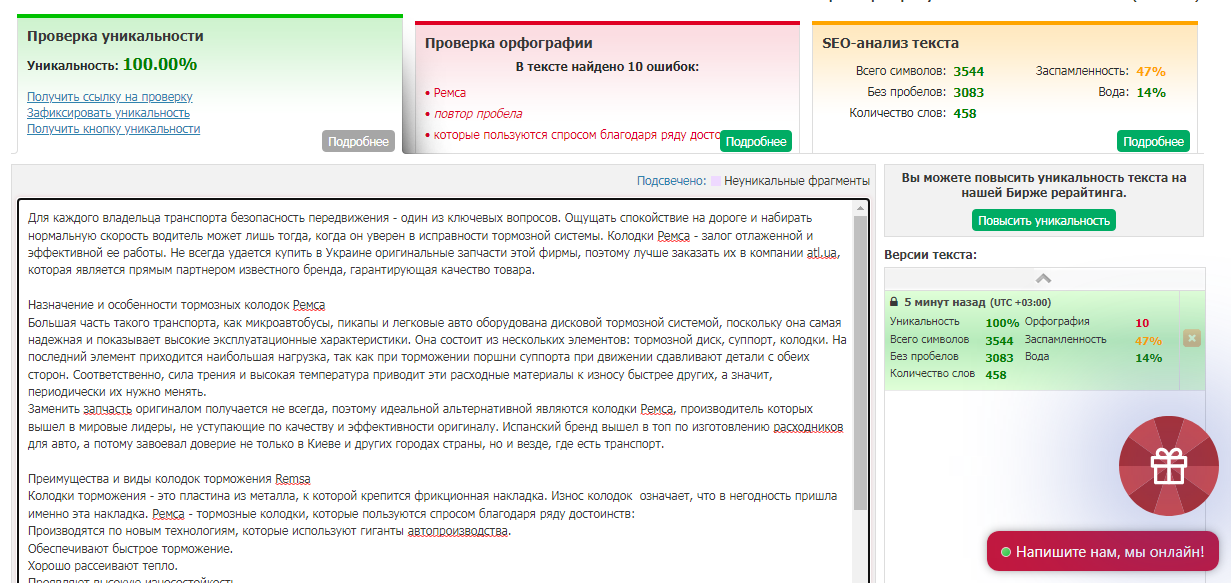 